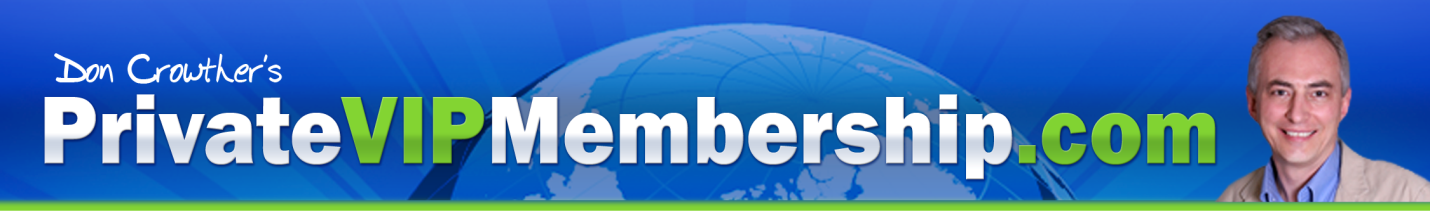 Building Key Sales Systems ChecklistWhat products/services do you currently have ready to roll out?  List below.Move your new Prospects through the 7 Step 
‘Lifetime Customer System’The seven steps in the Lifetime Customer System will generate quality traffic and allow you to build relationships with those who show sincere interest.  You will not be focused on selling initially, but you will be nurturing those relationships like a small seedling.  Continue to nurture, encourage reassessment of the relationship and build desire in your product.  Then, present your first offer/request for a minor commitment.  Nurturing to Fulfillment is an iterative process that will systematically generate increased sales and loyal customers who give referrals.  Check off each step when you have created the appropriate system - do not skip steps.	1.	Traffic Generation System (for the optin page related to the first product to roll-out)What are you going to do to generate traffic to your optin page?Social MediaBlog posts around specific keyword topicsAdvertising (PPC, etc.)ArticlesMarketing through Affiliates How? __________________________________________________Other _________________________________________________________________________Other _________________________________________________________________________	2.	Lead Capture System (gather contact information from interested participants)How will you capture Leads onto your List from the Traffic generated?Optin pagesOptin form on your Facebook Business pageOther ________________________________________________________________________ Other ________________________________________________________________________ Relationship To Purchase System (Steps 3-5 below)	3.	Nurturing 	How are you going to build your prospect relationship (trust and credibility)?       ________________________________________________________________________________
How are you going to ask for a minor commitment?       ________________________________________________________________________________
After you build the relationship, what is your bigger commitment request going to be?      ________________________________________________________________________________
Which of  the following methods will you use?	Send 5 mailings (spaced 2-3 days, using different modalities)	Post short video	Hold a webinar	Post a report	Provide a tool/app	4.	Building Desire (The process of taking a perceived need and amplifying that need in the minds of                                              potential customers.) How are you going to “Build Desire”	Send 3-5 mailings	Identify issue	Agitate the gap	Partially solve needs	Show social proof that your product/service fulfilled the need	Lead them to your sales page	5.	Sales Event-Did Your Customer Buy?Have you designed a transaction and checkout process that is positive and reassuring?
______________________________________________________________Have you designed in Upsells?		Yes. Use Fulfillment System (steps 6 and 7 below)		No. Use Multi-Product Sales System (reiteration of activities in steps 3-5, then
                      present new product offer)What auto responder system will you use to move your non-buyers through the rinse and repeat cycle automatically ________________________________________________What Autoresponder sequence for subsequent products are you going to run your prospects through.#1 ________________________________________#2 ________________________________________#3 ________________________________________#4 ________________________________________#5 ________________________________________If you do not have multiple products, go find some that you can put into these systems      _________________________________________________________________________Fulfillment System (Steps 6-7 below)	6.	Overdeliver and ImpressHow are you going to…Give Customers more than what they expected.
        ______________________________________________________Provide excellent Customer Service? 
        ______________________________________________________Provide Post-purchase reassurance? 
        ______________________________________________________Determine your Next product to sell them and how are you going to present it? 
        ______________________________________________________Deliver the product purchased?
        ______________________________________________________Encourage consumption of the product/course/service they purchased? 
        ______________________________________________________Reduce refunds? 
        ______________________________________________________	7.	Get ReferralsHow are you going to get referrals from your Customers? 
        ______________________________________________________Provide an Affiliate link so they can promote you? 
        ______________________________________________________Obtain Testimonials from satisfied Customers
        ______________________________________________________